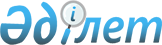 О внесении изменений в решение Бурлинского районного маслихата от 29 декабря 2017 года № 21-3 "О бюджете города Аксай и сельских округов Бурлинского района на 2018-2020 годы"
					
			Утративший силу
			
			
		
					Решение Бурлинского районного маслихата Западно-Казахстанской области от 23 апреля 2018 года № 23-1. Зарегистрировано Департаментом юстиции Западно-Казахстанской области 2 мая 2018 года № 5187. Утратило силу решением Бурлинского районного маслихата Западно-Казахстанской области от 15 февраля 2019 года № 35-7
      Сноска. Утратило силу решением Бурлинского районного маслихата Западно-Казахстанской области от 15.02.2019 № 35-7 (вводится в действие со дня первого официального опубликования).
      В соответствии с Бюджетным кодексом Республики Казахстан от 4 декабря 2008 года и Законом Республики Казахстан от 23 января 2001 года "О местном государственном управлении и самоуправлении в Республике Казахстан" Бурлинский районный маслихат РЕШИЛ:
      1. Внести в решение Бурлинского районного маслихата от 29 декабря 2017 года №21-3 "О бюджете города Аксай и сельских округов Бурлинского района на 2018-2020 годы" (зарегистрированное в Реестре государственной регистрации нормативных правовых актов за №5031, опубликованное 16 января 2018 года в Эталонном контрольном банке нормативных правовых актов Республики Казахстан) следующие изменения:
      пункт 1 изложить в следующей редакции:
      "1. Утвердить бюджет города Аксай Бурлинского района на 2018-2020 годы согласно приложениям 1, 2 и 3 соответственно, в том числе на 2018 год в следующих объемах:
      1) доходы – 286 546 тысяч тенге:
      налоговые поступления – 214 856 тысяч тенге;
      неналоговые поступления – 71 690 тысяч тенге;
      поступления от продажи основного капитала – 0 тенге;
      поступления трансфертов – 0 тенге;
      2) затраты – 876 652 тысячи тенге;
      3) чистое бюджетное кредитование – 0 тенге:
      бюджетные кредиты – 0 тенге;
      погашение бюджетных кредитов – 0 тенге;
      4) сальдо по операциям с финансовыми активами – 0 тенге:
      приобретение финансовых активов – 0 тенге;
      поступления от продажи финансовых активов государства – 0 тенге;
      5) дефицит (профицит) бюджета – - 590 106 тысяч тенге;
      6) финансирование дефицита (использование профицита) бюджета – 590 106 тысяч тенге:
      поступление займов – 0 тенге;
      погашение займов – 0 тенге;
      используемые остатки бюджетных средств – 590 106 тысяч тенге.";
      пункт 2 изложить в следующей редакции:
      "2. Утвердить бюджет Бурлинского сельского округа Бурлинского района на 2018-2020 годы согласно приложениям 4, 5 и 6 соответственно, в том числе на 2018 год в следующих объемах:
      1) доходы – 117 929 тысяч тенге:
      налоговые поступления – 4 518 тысяч тенге;
      неналоговые поступления – 963 тысячи тенге;
      поступления от продажи основного капитала – 0 тенге;
      поступления трансфертов – 112 448 тысяч тенге;
      2) затраты – 242 932 тысячи тенге;
      3) чистое бюджетное кредитование – 0 тенге:
      бюджетные кредиты – 0 тенге;
      погашение бюджетных кредитов – 0 тенге;
      4) сальдо по операциям с финансовыми активами – 0 тенге:
      приобретение финансовых активов – 0 тенге;
      поступления от продажи финансовых активов государства – 0 тенге;
      5) дефицит (профицит) бюджета – - 125 003 тысячи тенге;
      6) финансирование дефицита (использование профицита) бюджета – 125 003 тысячи тенге:
      поступление займов – 0 тенге;
      погашение займов – 0 тенге;
      используемые остатки бюджетных средств – 125 003 тысячи тенге.";
      пункт 3 изложить в следующей редакции:
      "3. Утвердить бюджет Пугачевского сельского округа Бурлинского района на 2018-2020 годы согласно приложениям 7, 8 и 9 соответственно, в том числе на 2018 год в следующих объемах:
      1) доходы – 63 485 тысяч тенге:
      налоговые поступления – 5 803 тысячи тенге;
      неналоговые поступления – 749 тысяч тенге;
      поступления от продажи основного капитала – 0 тенге;
      поступления трансфертов – 56 933 тысячи тенге;
      2) затраты – 122 379 тысяч тенге;
      3) чистое бюджетное кредитование – 0 тенге:
      бюджетные кредиты – 0 тенге;
      погашение бюджетных кредитов – 0 тенге;
      4) сальдо по операциям с финансовыми активами – 0 тенге:
      приобретение финансовых активов – 0 тенге;
      поступления от продажи финансовых активов государства – 0 тенге;
      5) дефицит (профицит) бюджета – - 58 894 тысячи тенге;
      6) финансирование дефицита (использование профицита) бюджета – 58 894 тысячи тенге:
      поступление займов – 0 тенге;
      погашение займов – 0 тенге;
      используемые остатки бюджетных средств – 58 894 тысячи тенге.";
      приложения 1, 4, 7 к указанному решению изложить в новой редакции согласно приложениям 1, 2, 3 к настоящему решению.
      2. Исполняющему обязанности руководителя отдела организационно-правовой работы аппарата районного маслихата (Л.Ж.Уржанова) обеспечить государственную регистрацию данного решения в органах юстиции, его официальное опубликование в Эталонном контрольном банке нормативных правовых актов Республики Казахстан и в средствах массовой информации.
      3. Настоящее решение вводится в действие с 1 января 2018 года. Бюджет города Аксай на 2018 год
      тысяч тенге Бюджет Бурлинского сельского округа на 2018 год
      тысяч тенге Бюджет Пугачевского сельского округа на 2018 год
      тысяч тенге
					© 2012. РГП на ПХВ «Институт законодательства и правовой информации Республики Казахстан» Министерства юстиции Республики Казахстан
				
      Председатель сессии

Л.Елеусинов

      Секретарь маслихата

А.Куликешев
Приложение 1
к решению Бурлинского
районного маслихата
от 23 апреля 2018 года №23-1Приложение 1
к решению Бурлинского
районного маслихата
от 29 декабря 2017 года №21-3
Категория
Категория
Категория
Категория
Категория
сумма
Класс
Класс
Класс
Класс
сумма
Подкласс
Подкласс
Подкласс
сумма
Специфика
Специфика
сумма
Наименование
сумма
1) Доходы
286 546
1
Налоговые поступления
214 856
04
Налоги на собственность
214 856
1
Налоги на имущество
2 623
3
Земельный налог
23 787
4
Налог на транспортные средства
188 446
2
Неналоговые поступления
71 690
01
Доходы от государственной собственности
71 690
5
Доходы от аренды имущества, находящегося в государственной собственности
71 690
3
Поступления от продажи основного капитала
0
4
Поступления трансфертов
0
Функциональная группа
Функциональная группа
Функциональная группа
Функциональная группа
Функциональная группа
сумма
Функциональная подгруппа
Функциональная подгруппа
Функциональная подгруппа
Функциональная подгруппа
сумма
Администратор бюджетных программ
Администратор бюджетных программ
Администратор бюджетных программ
сумма
Программа
Программа
сумма
Наименование
сумма
2) Затраты
876 652
01
Государственные услуги общего характера
47 113
1
Представительные, исполнительные и другие органы, выполняющие общие функции государственного управления
47 113
124
Аппарат акима города районного значения, села, поселка, сельского округа
47 113
001
Услуги по обеспечению деятельности акима города районного значения, села, поселка, сельского округа
44 113
022
Капитальные расходы государственного органа
3 000
04
Образование
16 858
2
Начальное, основное среднее и общее среднее образование
16 858
124
Аппарат акима города районного значения, села, поселка, сельского округа
16 858
005
Организация бесплатного подвоза учащихся до ближайшей школы и обратно в сельской местности
16 858
07
Жилищно-коммунальное хозяйство
202 684
3
Благоустройство населенных пунктов
202 684
124
Аппарат акима города районного значения, села, поселка, сельского округа
202 684
009
Обеспечение санитарии населенных пунктов
30 000
011
Благоустройство и озеленение населенных пунктов
172 684
12
Транспорт и коммуникации
609 997
1
Автомобильный транспорт
609 997
124
Аппарат акима города районного значения, села, поселка, сельского округа
609 997
045
Капитальный и средний ремонт автомобильных дорог в городах районного значения, поселках, селах, сельских округах
609 997
3) Чистое бюджетное кредитование
0
Бюджетные кредиты
0
Категория
Категория
Категория
Категория
Категория
сумма
Класс
Класс
Класс
Класс
сумма
Подкласс
Подкласс
Подкласс
сумма
Специфика
Специфика
сумма
Наименование
сумма
5
Погашение бюджетных кредитов
0
4) Сальдо по операциям с финансовыми активами
0
Функциональная группа
Функциональная группа
Функциональная группа
Функциональная группа
Функциональная группа
сумма
Функциональная подгруппа
Функциональная подгруппа
Функциональная подгруппа
Функциональная подгруппа
сумма
Администратор бюджетных программ
Администратор бюджетных программ
Администратор бюджетных программ
сумма
Программа
Программа
сумма
Наименование
сумма
Приобретение финансовых активов
0
Категория
Категория
Категория
Категория
Категория
сумма
Класс
Класс
Класс
Класс
сумма
Подкласс
Подкласс
Подкласс
сумма
Специфика
Специфика
сумма
Наименование
сумма
6
Поступления от продажи финансовых активов государства
0
5) Дефицит (профицит) бюджета
-590 106
6) Финансирование дефицита (использование профицита) бюджета
590 106
7
Поступления займов
0
Функциональная группа
Функциональная группа
Функциональная группа
Функциональная группа
Функциональная группа
сумма
Функциональная подгруппа
Функциональная подгруппа
Функциональная подгруппа
Функциональная подгруппа
сумма
Администратор бюджетных программ
Администратор бюджетных программ
Администратор бюджетных программ
сумма
Программа
Программа
сумма
Наименование
сумма
16
Погашение займов
0
Категория
Категория
Категория
Категория
Категория
сумма
Класс
Класс
Класс
Класс
сумма
Подкласс
Подкласс
Подкласс
сумма
Специфика
Специфика
сумма
Наименование
сумма
8
Используемые остатки бюджетных средств
590 106
01
Остатки бюджетных средств
590 106
1
Свободные остатки бюджетных средств
590 106Приложение 2
к решению Бурлинского
районного маслихата
от 23 апреля 2018 года №23-1Приложение 4
к решению Бурлинского
районного маслихата
от 29 декабря 2017 года №21-3 
Категория
Категория
Категория
Категория
Категория
сумма
Класс
Класс
Класс
Класс
сумма
Подкласс
Подкласс
Подкласс
сумма
Специфика
Специфика
сумма
Наименование
сумма
1) Доходы
117 929
1
Налоговые поступления
4 518
04
Налоги на собственность
4 518
1
Налоги на имущество
633
3
Земельный налог
300
4
Налог на транспортные средства
3 585
2
Неналоговые поступления
963
01
Доходы от государственной собственности
963
5
Доходы от аренды имущества, находящегося в государственной собственности
963
3
Поступления от продажи основного капитала
0
4
Поступления трансфертов
112 448
02
Трансферты из вышестоящих органов государственного управления
112 448
3
Трансферты из районного (города областного значения) бюджета
112 448
Функциональная группа
Функциональная группа
Функциональная группа
Функциональная группа
Функциональная группа
сумма
Функциональная подгруппа
Функциональная подгруппа
Функциональная подгруппа
Функциональная подгруппа
сумма
Администратор бюджетных программ
Администратор бюджетных программ
Администратор бюджетных программ
сумма
Программа
Программа
сумма
Наименование
сумма
2) Затраты
242 932
01
Государственные услуги общего характера
59 789
1
Представительные, исполнительные и другие органы, выполняющие общие функции государственного управления
59 789
124
Аппарат акима города районного значения, села, поселка, сельского округа
59 789
001
Услуги по обеспечению деятельности акима города районного значения, села, поселка, сельского округа
33 948
022
Капитальные расходы государственного органа
25 841
07
Жилищно-коммунальное хозяйство
90 523
3
Благоустройство населенных пунктов
90 523
124
Аппарат акима города районного значения, села, поселка, сельского округа
90 523
008
Освещение улиц населенных пунктов
15 011
009
Обеспечение санитарии населенных пунктов
19 435
010
Содержание мест захоронений и погребение безродных
650
011
Благоустройство и озеленение населенных пунктов
55 427
12
Транспорт и коммуникации
92 620
1
Автомобильный транспорт
92 620
124
Аппарат акима города районного значения, села, поселка, сельского округа
92 620
013
Обеспечение функционирования автомобильных дорог в городах районного значения, поселках, селах, сельских округах
92 620
3) Чистое бюджетное кредитование
0
Бюджетные кредиты
0
Категория
Категория
Категория
Категория
Категория
сумма
Класс
Класс
Класс
Класс
сумма
Подкласс
Подкласс
Подкласс
сумма
Специфика
Специфика
сумма
Наименование
сумма
5
Погашение бюджетных кредитов
0
4) Сальдо по операциям с финансовыми активами
0
Функциональная группа
Функциональная группа
Функциональная группа
Функциональная группа
Функциональная группа
сумма
Функциональная подгруппа
Функциональная подгруппа
Функциональная подгруппа
Функциональная подгруппа
сумма
Администратор бюджетных программ
Администратор бюджетных программ
Администратор бюджетных программ
сумма
Программа
Программа
сумма
Наименование
сумма
Приобретение финансовых активов
0
Категория
Категория
Категория
Категория
Категория
сумма
Класс
Класс
Класс
Класс
сумма
Подкласс
Подкласс
Подкласс
сумма
Специфика
Специфика
сумма
Наименование
сумма
6
Поступления от продажи финансовых активов государства
0
5) Дефицит (профицит) бюджета
-125 003
6) Финансирование дефицита (использование профицита) бюджета
125 003
7
Поступления займов
0
Функциональная группа
Функциональная группа
Функциональная группа
Функциональная группа
Функциональная группа
сумма
Функциональная подгруппа
Функциональная подгруппа
Функциональная подгруппа
Функциональная подгруппа
сумма
Администратор бюджетных программ
Администратор бюджетных программ
Администратор бюджетных программ
сумма
Программа
Программа
сумма
Наименование
сумма
16
Погашение займов
0
Категория
Категория
Категория
Категория
Категория
сумма
Класс
Класс
Класс
Класс
сумма
Подкласс
Подкласс
Подкласс
сумма
Специфика
Специфика
сумма
Наименование
сумма
8
Используемые остатки бюджетных средств
125 003
01
Остатки бюджетных средств
125 003
1
Свободные остатки бюджетных средств
125 003Приложение 3
к решению Бурлинского
районного маслихата
от 23 апреля 2018 года №23-1Приложение 7
к решению Бурлинского
районного маслихата
от 29 декабря 2017 года № 21-3
Категория
Категория
Категория
Категория
Категория
сумма
Класс
Класс
Класс
Класс
сумма
Подкласс
Подкласс
Подкласс
сумма
Специфика
Специфика
сумма
Наименование
сумма
1) Доходы
63 485
1
Налоговые поступления
5 803
04
Налоги на собственность
5 803
1
Налоги на имущество
303
3
Земельный налог
268
4
Налог на транспортные средства
5 232
2
Неналоговые поступления
749
01
Доходы от государственной собственности
749
5
Доходы от аренды имущества, находящегося в государственной собственности
749
3
Поступления от продажи основного капитала
0
4
Поступления трансфертов
56 933
02
Трансферты из вышестоящих органов государственного управления
56 933
3
Трансферты из районного (города областного значения) бюджета
56 933
Функциональная группа
Функциональная группа
Функциональная группа
Функциональная группа
Функциональная группа
сумма
Функциональная подгруппа
Функциональная подгруппа
Функциональная подгруппа
Функциональная подгруппа
сумма
Администратор бюджетных программ
Администратор бюджетных программ
Администратор бюджетных программ
сумма
Программа
Программа
сумма
Наименование
сумма
2) Затраты
122 379
01
Государственные услуги общего характера
28 949
1
Представительные, исполнительные и другие органы, выполняющие общие функции государственного управления
28 949
124
Аппарат акима города районного значения, села, поселка, сельского округа
28 949
001
Услуги по обеспечению деятельности акима города районного значения, села, поселка, сельского округа
19 743
022
Капитальные расходы государственного органа
9 206
04
Образование
652
2
Начальное, основное среднее и общее среднее образование
652
124
Аппарат акима города районного значения, села, поселка, сельского округа
652
005
Организация бесплатного подвоза учащихся до ближайшей школы и обратно в сельской местности
652
07
Жилищно-коммунальное хозяйство
85 359
3
Благоустройство населенных пунктов
85 359
124
Аппарат акима города районного значения, села, поселка, сельского округа
85 359
008
Освещение улиц населенных пунктов
8 594
009
Обеспечение санитарии населенных пунктов
3 640
011
Благоустройство и озеленение населенных пунктов
73 125
12
Транспорт и коммуникации
7 419
1
Автомобильный транспорт
7 419
124
Аппарат акима города районного значения, села, поселка, сельского округа
7 419
013
Обеспечение функционирования автомобильных дорог в городах районного значения, поселках, селах, сельских округах
7 419
3) Чистое бюджетное кредитование
0
Бюджетные кредиты
0
Категория
Категория
Категория
Категория
Категория
сумма
Класс
Класс
Класс
Класс
сумма
Подкласс
Подкласс
Подкласс
сумма
Специфика
Специфика
сумма
Наименование
сумма
5
Погашение бюджетных кредитов
0
4) Сальдо по операциям с финансовыми активами
0
Функциональная группа
Функциональная группа
Функциональная группа
Функциональная группа
Функциональная группа
сумма
Функциональная подгруппа
Функциональная подгруппа
Функциональная подгруппа
Функциональная подгруппа
сумма
Администратор бюджетных программ
Администратор бюджетных программ
Администратор бюджетных программ
сумма
Программа
Программа
сумма
Наименование
сумма
Приобретение финансовых активов
0
Категория
Категория
Категория
Категория
Категория
сумма
Класс
Класс
Класс
Класс
сумма
Подкласс
Подкласс
Подкласс
сумма
Специфика
Специфика
сумма
Наименование
сумма
6
Поступления от продажи финансовых активов государства
0
5) Дефицит (профицит) бюджета
-58 894
6) Финансирование дефицита (использование профицита) бюджета
58 894
7
Поступления займов
0
Функциональная группа
Функциональная группа
Функциональная группа
Функциональная группа
Функциональная группа
сумма
Функциональная подгруппа
Функциональная подгруппа
Функциональная подгруппа
Функциональная подгруппа
сумма
Администратор бюджетных программ
Администратор бюджетных программ
Администратор бюджетных программ
сумма
Программа
Программа
сумма
Наименование
сумма
16
Погашение займов
0
Категория
Категория
Категория
Категория
Категория
сумма
Класс
Класс
Класс
Класс
сумма
Подкласс
Подкласс
Подкласс
сумма
Специфика
Специфика
сумма
Наименование
сумма
8
Используемые остатки бюджетных средств
58 894
01
Остатки бюджетных средств
58 894
1
Свободные остатки бюджетных средств
58 894